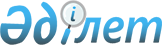 Об утверждении Положения о государственном учреждении "Аппарат акима Мендыкаринского района"
					
			Утративший силу
			
			
		
					Постановление акимата Мендыкаринского района Костанайской области от 12 января 2015 года № 14. Зарегистрировано Департаментом юстиции Костанайской области 12 февраля 2015 года № 5369. Утратило силу постановлением акимата Мендыкаринского района Костанайской области от 5 мая 2016 года № 79      Сноска. Утратило силу постановлением акимата Мендыкаринского района Костанайской области от 05.05.2016 № 79 (вводится в действие со дня подписания).

      В соответствии со  статьей 31 Закона Республики Казахстан от 23 января 2001 года "О местном государственном управлении и самоуправлении в Республике Казахстан",  Указом Президента Республики Казахстан от 29 октября 2012 года № 410 "Об утверждении Типового положения государственного органа Республики Казахстан",  Указом Президента Республики Казахстан от 25 августа 2014 года № 898 "О мерах по разграничению полномочий между уровнями государственного управления Республики Казахстан" акимат Мендыкаринского района ПОСТАНОВЛЯЕТ:

      1. Утвердить прилагаемое  Положение о государственном учреждении "Аппарат акима Мендыкаринского района".

      2. Государственному учреждению "Аппарат акима Мендыкаринского района" провести государственную регистрацию в органах юстиции в установленный законодательством срок.

      3. Настоящее постановление вводится в действие по истечении десяти календарных дней после дня его первого официального опубликования.

 Положение
о государственном учреждении "Аппарат акима Мендыкаринского района"
1. Общие положения      1. Государственное учреждение "Аппарат акима Мендыкаринского района" является государственным органом Республики Казахстан, осуществляющим руководство в сфере информационно-аналитической, организационно-правовой и материально-технической деятельности акимата и акима района.

      2. Государственное учреждение "Аппарат акима Мендыкаринского района" не имеет ведомств.

      3. Государственное учреждение "Аппарат акима Мендыкаринского района" осуществляет свою деятельность в соответствии с  Конституцией и законами Республики Казахстан, актами Президента и Правительства Республики Казахстан, иными нормативными правовыми актами, а также настоящим  Положением.

      4. Государственное учреждение "Аппарат акима Мендыкаринского района" является юридическим лицом в организационно-правовой форме государственного учреждения, имеет печати и штампы со своим наименованием на государственном языке, бланки установленного образца, в соответствии с законодательством Республики Казахстан счета в органах казначейства.

      5. Государственное учреждение "Аппарат акима Мендыкаринского района" вступает в гражданско-правовые отношения от собственного имени.

      6. Государственное учреждение "Аппарат акима Мендыкаринского района" имеет право выступать стороной гражданско-правовых отношений от имени государства, если оно уполномочено на это в соответствии с законодательством.

      7. Государственное учреждение "Аппарат акима Мендыкаринского района" по вопросам своей компетенции в установленном законодательством порядке принимает решения, оформляемые приказами руководителя государственного учреждения "Аппарат акима Мендыкаринского района" и другими актами, предусмотренными законодательством Республики Казахстан.

      8. Структура и лимит штатной численности государственного учреждения "Аппарат акима Мендыкаринского района" утверждаются в соответствии с действующим законодательством.

      9. Местонахождение юридического лица: 111300, Республика Казахстан, Костанайская область, Мендыкаринский район, село Боровское, улица Королева, 5.

      10. Полное наименование государственного органа - государственное учреждение "Аппарат акима Мендыкаринского района".

      11. Настоящее  Положение является учредительным документом государственного учреждения "Аппарат акима Мендыкаринского района".

      12. Финансирование деятельности государственного учреждения "Аппарат акима Мендыкаринского района" осуществляется из местного бюджета.

      13. Государственному учреждению "Аппарат акима Мендыкаринского района" запрещается вступать в договорные отношения с субъектами предпринимательства на предмет выполнения обязанностей, являющихся функциями государственного учреждения "Аппарат акима Мендыкаринского района".

      Если государственному учреждению "Аппарат акима Мендыкаринского района" законодательными актами предоставлено право осуществлять приносящую доходы деятельность, то доходы, полученные от такой деятельности, направляются в доход государственного бюджета.

 2. Миссия, основные задачи, функции, права и обязанности государственного органа      14. Миссией государственного учреждения "Аппарат акима Мендыкаринского района" является качественное и своевременное информационно-аналитическое, организационно-правовое и материально-техническое обеспечение деятельности акимата и акима района.

      15. Задачи:

      1) повышение эффективности работы всех структурных подразделений акимата в информационно-аналитическом, организационно-правовом и материально-техническом обеспечении деятельности акимата и акима района;

      2) иные задачи, предусмотренные законодательством Республики Казахстан.

      16. Функции:

      1) изучение и анализ работы исполнительных органов района, финансируемых из средств местного бюджета, акимов сел и сельских округов;

      2) освещение деятельности акима и акимата района в средствах массовой информации, а также поддержка и развитие официального сайта государственного учреждения "Аппарат акима Мендыкаринского района";

      3) разработка проектов решений и распоряжений акима, постановлений акимата, регистрация в органах юстиции, опубликование в средствах массовой информации;

      4) анализ состояния исполнительской дисциплины в структурных подразделениях акимата района, а также акимов сел и сельских округов;

      5) планирование работы государственного учреждения "Аппарат акима Мендыкаринского района", организация подготовки и проведение заседаний акимата района, совещаний, семинаров и иных мероприятий;

      6) осуществление контроля за исполнением актов и поручений Президента Республики Казахстан, Правительства, центральных исполнительных органов, акима и акимата области, а также других нормативных правовых актов;

      7) ведение делопроизводства в государственном учреждении "Аппарат акима Мендыкаринского района", в том числе секретного, в соответствии с действующим законодательством Республики Казахстан;

      8) рассмотрение служебных документов и обращений физических и юридических лиц;

      9) организация личного приема граждан и представителей юридических лиц руководством;

      10) принятие мер, направленных на расширение сферы применения государственного языка;

      11) обеспечение повышения качества и внутреннего контроля по оказанию государственных услуг в соответствии с законодательством Республики Казахстан;

      12) организация работы по внедрению и реализации программ "электронного правительства", снижение информационного неравенства и других вопросов, связанных с информационными технологиями;

      13) подготовка документов для представления к награждению грамотами, государственными наградами;

      14) координация деятельности структурных подразделений государственного учреждения "Аппарат акима Мендыкаринского района" по исполнению законодательства Республики Казахстан о государственной службе;

      15) регистрация актов гражданского состояния, за исключением функций по нормативно-методологическому обеспечению, контролю за регистрацией актов гражданского состояния и по обеспечению функционирования соответствующих баз данных;

      16) формирование индивидуальных идентификационных номеров при выдаче свидетельств о рождении.

      17) в пределах своей компетенции осуществление иных функции в соответствии с законодательством Республики Казахстан.

      17. Права и обязанности:

      1) в пределах своей компетенции запрашивать и получать необходимую информацию, документы и иные материалы от должностных лиц государственных органов и других организаций;

      2) предоставлять соответствующую информацию в уполномоченный орган по оценке качества оказания государственных услуг;

      3) осуществление иных прав и обязанностей в соответствии с действующим законодательством Республики Казахстан.

 3. Организация деятельности государственного органа      18. Руководство государственным учреждением "Аппарат акима Мендыкаринского района" осуществляется руководителем аппарата акима Мендыкаринского района, который несет персональную ответственность за выполнение возложенных на государственное учреждение "Аппарат акима Мендыкаринского района" задач и осуществление им своих функций.

      19. Руководитель государственного учреждения "Аппарат акима Мендыкаринского района" назначается на должность и освобождается от должности акимом Мендыкаринского района.

      20. Полномочия руководителя государственного учреждения "Аппарат акима Мендыкаринского района":

      1) представляет государственное учреждение "Аппарат акима Мендыкаринского района" в государственных органах и иных организациях;

      2) организует и руководит работой государственного учреждения "Аппарат акима Мендыкаринского района", несет персональную ответственность за выполнение возложенных на него функций и задач, а также за непринятие мер по противодействию коррупции;

      3) разрабатывает Положение о государственном учреждении "Аппарат акима Мендыкаринского района", предложения по структуре и штатной численности и вносит их на утверждение, устанавливает доплаты, материальное поощрение (премии) государственным служащим и иным работникам, в пределах экономии фонда оплаты труда.

      4) назначает, освобождает от должности, привлекает к дисциплинарной ответственности работников государственного учреждения "Аппарат акима Мендыкаринского района" в соответствии с действующим законодательством Республики Казахстан;

      5) контролирует исполнение законодательства о государственной службе;

      6) издает приказы и дает указания, обязательные для исполнения работниками государственного учреждения "Аппарат акима Мендыкаринского района";

      7) подписывает служебную документацию в пределах компетенции;

      8) направляет работников государственного учреждения "Аппарат акима Мендыкаринского района" в командировки;

      9) осуществляет контроль за качеством оказания государственных услуг;

      10) в пределах своей компетенции распоряжается денежными средствами государственного учреждения "Аппарат акима Мендыкаринского района", подписывает финансовые документы;

      11) выполняет иные полномочия, в соответствии с действующим законодательством.

      Исполнение полномочий руководителя государственного учреждения "Аппарат акима Мендыкаринского района" в период его отсутствия осуществляется лицом, его замещающим в соответствии с действующим законодательством.

      21. Государственное учреждение "Аппарат акима Мендыкаринского района" возглавляется руководителем аппарата акима Мендыкаринского района, назначаемым на должность и освобождаемым от должности в соответствии с действующим законодательством Республики Казахстан.

 4. Имущество государственного органа      22. Государственное учреждение "Аппарат акима Мендыкаринского района" может иметь на праве оперативного управления обособленное имущество в случаях, предусмотренных законодательством.

      Имущество государственного учреждения "Аппарат акима Мендыкаринского района" формируется за счет имущества, переданного ему собственником, а также имущества (включая денежные доходы), приобретенного в результате собственной деятельности и иных источников, не запрещенных законодательством Республики Казахстан.

      23. Имущество, закрепленное за государственным учреждением "Аппарат акима Мендыкаринского района", относится к коммунальной собственности.

      24. Государственное учреждение "Аппарат акима Мендыкаринского района" не вправе самостоятельно отчуждать или иным способом распоряжаться закрепленным за ним имуществом и имуществом, приобретенным за счет средств, выданных ему по плану финансирования, если иное не установлено законодательством.

 5. Реорганизация и упразднение государственного органа      25. Реорганизация и упразднение государственного учреждения "Аппарат акима Мендыкаринского района" осуществляются в соответствии с законодательством Республики Казахстан.


					© 2012. РГП на ПХВ «Институт законодательства и правовой информации Республики Казахстан» Министерства юстиции Республики Казахстан
				
      Исполняющий обязанности
акима района

К. Садвакасов
Утверждено
постановлением акимата
от 12 января 2015 года
№ 14